Graph the following lines and show at least 2 exact points : 				
a) 
a) 

b) 

b) 

c) 

c)

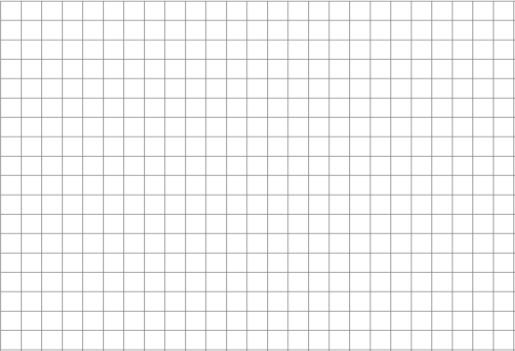 For each triangle, determine the value of the variable  (to the nearest tenth when relevant) :
a) 

b) 

c) 

d) 



e) 

f) 


g) 


h) 




i) 

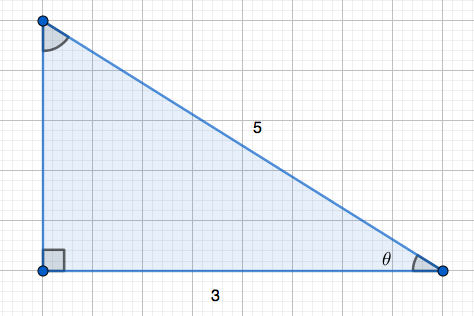 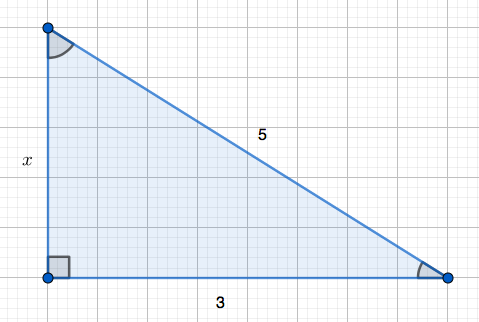 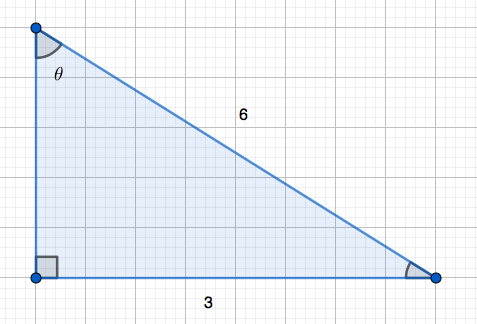 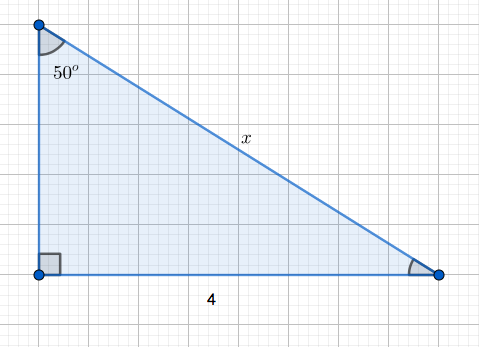 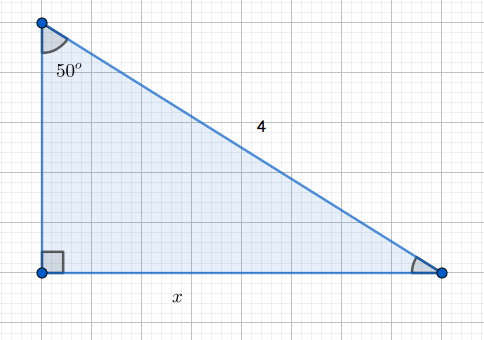 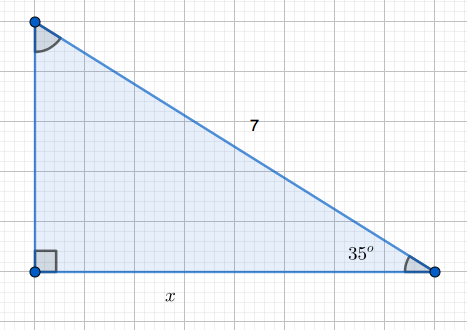 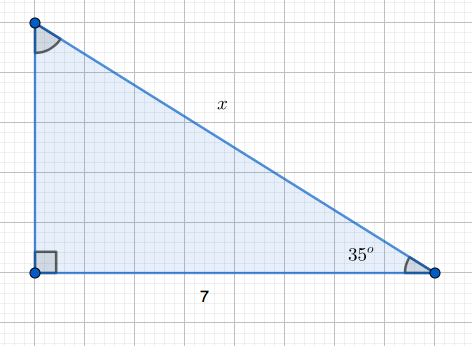 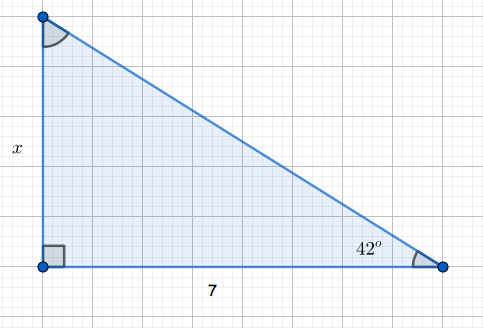 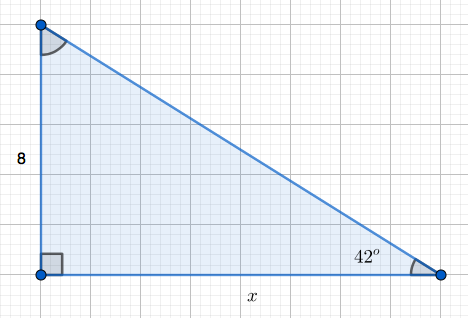 Solve the following systems : 			
a)a)Solve
a)   									







b) 






Expand the following expressions and simplify : 						

Factor the following expressions as much as possible : 					
Express the following equations in slope-intercept form : 					
a) 






b) 






a) 






b) 




















Use the following graph to answer the questions (you can use approximations when needed):
					

a) Domain : 					b) Range :


c) 


d) solve 

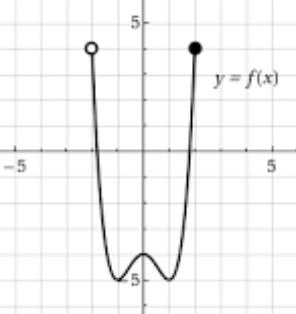 Use the following graph to answer the questions (you can use approximations when needed):
					


a) Domain : 					b) Range :


c) 


d) solve 

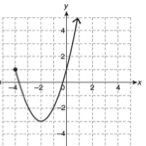 